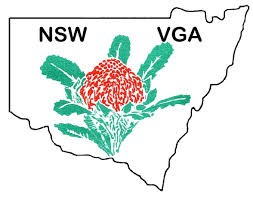 NSWVGA MATCHPLAY CHAMPIONSHIPSENTRY FORM31 MAY  -  4 JUNE 2021Registration Sunday 30 May ,  5pm at Nelson Bay Golf ClubIf you require a cart please contact the Pro Shop at each club to make booking and payment.Please tick if you’re using a cart _______NELSON BAY: 4981 2073           HORIZONS: 49820474           PACIFIC DUNES: 49160500		Mon 31 May & Fri 4 June	Thurs 3 June			Tues 1 JuneSURNAME:  __________________________ PREFERRED GIVEN NAME: ____________________________________POSTAL ADDRESS: ________________________________________________________________________________________________________________________________________ POST CODE: __________________________PHONE: ___________________________   EMAIL: _____________________________________________________GOLFLINK NO: _____________________    HOME CLUB: ______________________ HANDICAP: ________________I am affiliated with the NSWVGA, or its interstate counterpart, through Group No____________________________I confirm that the information supplied is correct, as at this date, and that I am eligible to enter under the “Tournament Conditions” as listed, being bound by these conditions.Signature____________________________________              Date________________________________________Payment Schedule:Men:			$160	4 rounds of golf + Meet & Greet + Presentation Dinner	$...............................Ladies:			$160	4 rounds of golf + Meet & Greet + Presentation Dinner	$...............................Non Golfers:		$40	Meet & Greet + Presentation Dinner		               $............................... 			TOTAL PAYABLE	$.............................Dietary requirements? _________________________________ENQUIRIES:	Tournament Director Dave Flatt: 0410 419967 vetsmatchplay@gmail.comDIRECT DEPOSIT: 	NAB   BSB: 082 748   ACC: 858676618   Reference – Match and SurnameCHEQUES: 	                        Please make cheques out to NELSON BAY GOLF CLUB and post to:  	                                            NELSON BAY GOLF CLUB                                            PO Box 33	                                            NELSON BAY NSW   2315CREDIT CARD:									        EXP:	         CCV:Name on card:  	            					         Signature: 